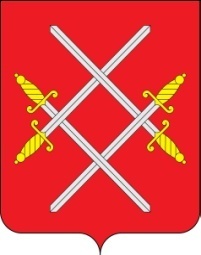 ПАСПОРТ ЗАХОРОНЕНИЯБратское захоронение расстрелянных мирных жителей д. Высоково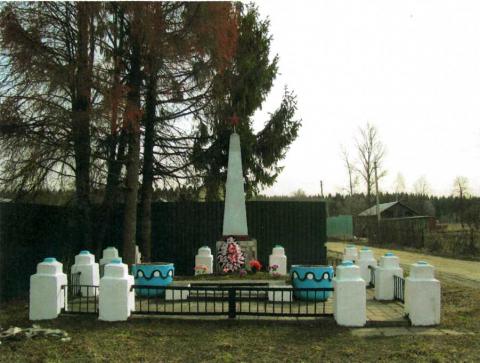 Описание:Обелиск со звездой на небольшом постаменте на котором укреплена мраморная доска с фамилиями погибших мирных жителей, в т.ч 2-х партизан.1.Вид захоронения: братская могила2.Размеры: общая площадь 36,0 кв.м.3.Дата захоронения: ноябрь 19414.Количество захороненных: известных - 115.Период боевых действий: Осенне-зимний период 1941-1942 г.г.6. Размер: Общая площадь 37 кв. м7. GPS-координаты: N 55.655908 E 36.5185188. Муниципальное образование: Рузский городской округ9. Территория: сельское территориальное управление Восточное (Колюбакинское) 10.Место нахождения: д. Высоково11.Проезд: Белорусский ж/д вокзал (эл. поезда) ст. Тучково (автобусы) пос. Колюбакино (1 км. д. Высоково)Персональные сведения о захороненных бойцах№званиефамилия, имя, отчествогод рождениядата смертиместо захоронения1Андрианов И.С.17.12.19412Бекетов П.И.17.12.19413Гордеев В.П.17.12.19414Королев И.17.12.1941517.12.1941617.12.1941717.12.1941817.12.1941917.12.19411017.12.19411117.12.1941